STAGE - AREA - STORAGE COMPUTATIONS*	1 inch = .0573 acre for a scale of 1 inch = 50 feetDMLR-PT-111Rev. 10/21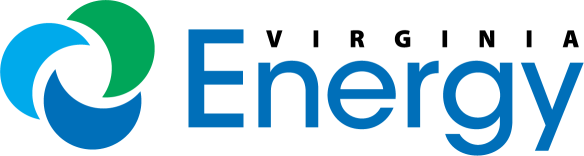 COMMONWEALTH OF VIRGINIA VIRGINIA DEPARTMENT OF ENERGY MINED LAND REPURPOSING3405 MOUNTAIN EMPIRE ROAD; BIG STONE GAP, VA 24219 TELEPHONE: (276) 523-8100COMPANY NAMEPERMIT NO.Sediment Basin No.Elevation (feet)Area (in. )*Area (Acre)Area (Acre)Average Area (Ac.)Difference in Elevation (feet)Storage (Acre-feet)Storage (Acre-feet)